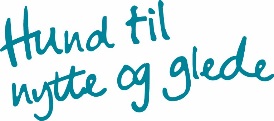 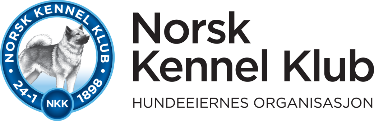 FULLMAKTUNDER NORSK KENNEL KLUBs59. ORDINÆRE REPRESENTANSKAPSMØTE20. mars 2021FullmaktsgiverRepresentant/Fullmektigen:Gyldighet:FULLMAKTUndertegnede fullmaktsgiver gir representant/fullmektigen rett til å overdra mine/våre stemmer på NKKs 59. ordinære representantskapsmøte 2020.…………………………………………………………………….                  …………………………………………………………………….(sign)                                                                                         (navn med blokkbokstaver)Navn:For: klubb/forbund/region:Antall stemmerNavn:For: klubb/forbund/region:Dato:F.O.M behandling av sak nr: